Publicado en Gondomar el 29/01/2021 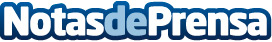 Dibaq se expande internacionalmente ofreciendo sus productos en más de 60 países2020 ha sido el año de la internacionalización para Dibaq: la marca de alimentos naturales y saludables para mascotas que lleva la marca España a más de 60 países. Y lo hace gracias a su diferenciación: la elaboración desde Segovia de productos sanos y naturales para los perros y gatos, especializándose por tipo de raza y necesidad específicaDatos de contacto:Yolanda Ruiz Hervás655551338Nota de prensa publicada en: https://www.notasdeprensa.es/dibaq-se-expande-internacionalmente-ofreciendo Categorias: Castilla y León Mascotas Recursos humanos Consumo http://www.notasdeprensa.es